Dementia 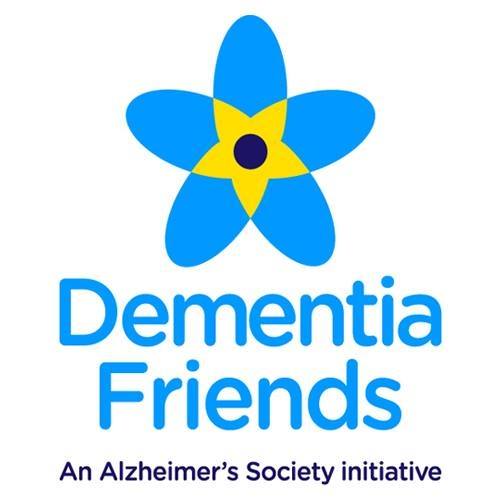 FriendlySkipton  zA dementia-friendly community is a city, town or village where people with dementia are understood, respected and supported. In a dementia-friendly community people will be aware of and understand dementia, so that people with dementia can continue to live in the way they want to and in the community they choose.Dementia-friendly communities are vital in helping people live well with dementia and remain a part of their community. With an estimated 10,000 people living with dementia in North Yorkshire we think that it’s important that we work together to make our communities dementia friendly.Who is involved People affected by dementia have the most important role in our group, as by sharing their experiences they ensure that communities keep the needs of people affected by dementia at the heart of everything they do.Dementia Skipton is made up of local businesses, community groups, health and social care providers, local government, public services and individuals. Local member organisations include :-Tesco, Skipton Building Society, Craven U3A,	Mewies Solicitors, Catholic Care, Dyneley House Surgery, Howcrofts Funeral Services, Craven District Council, North Yorkshire County Council, Skipton Academy, North Yorkshire Police, Alzheimer’s Society, Making Space.If you or your organisation would like to join us please get in touch. What we doFrom governments and local shops, to book clubs and churches, we all have a part to play in creating communities where people with dementia feel active, engaged and valued.Some of the actions taken in Skipton include:-  Opening a Dementia Friendly supermarket aisle Making public buildings easier to navigateDelivering Dementia Friends Training Sessions for staffOrganising Dementia Friendly community activities Holding public information eventsTaking part in National Dementia Action WeekHolding a Dementia Awareness Football Tournament  Why should I get involved We can all make a difference and take steps to improve the support society offers to people living with dementia and their carers.Many organisations have employees or customers affected by Dementia and many others provide services used by people with dementia. There are already four communities in Craven working to become Dementia Friendly, these are :-SkiptonSettleBentham CarletonIf you would like to get in touch with any of these groups or want further information about setting up a new Dementia Friendly Community email Kate Senior at ksenior@cravendc.gov.ukMore information about Dementia Friendly Craven can be found at www.cravendc.gov.uk/community-living/dementia-friendly-craven/ Dementia FriendlySkipton  zA dementia-friendly community is a city, town or village where people with dementia are understood, respected and supported. In a dementia-friendly community people will be aware of and understand dementia, so that people with dementia can continue to live in the way they want to and in the community they choose.Dementia-friendly communities are vital in helping people live well with dementia and remain a part of their community. With an estimated 10,000 people living with dementia in North Yorkshire we think that it’s important that we work together to make our communities dementia friendly.Who is involved People affected by dementia have the most important role in our group, as by sharing their experiences they ensure that communities keep the needs of people affected by dementia at the heart of everything they do.Dementia Skipton is made up of local businesses, community groups, health and social care providers, local government, public services and individuals. Local member organisations include :-Tesco, Skipton Building Society, Craven U3A,	 Mewies Solicitors, Catholic Care, Dyneley House Surgery, Howcrofts Funeral Services, Craven District Council, North Yorkshire County Council, Skipton Academy, North Yorkshire Police, Alzheimer’s Society, Making Space.If you or your organisation would like to join us please get in touch. What we doFrom governments and local shops, to book clubs and churches, we all have a part to play in creating communities where people with dementia feel active, engaged and valued.Some of the actions taken in Skipton include:-  Opening a Dementia Friendly supermarket aisle Making public buildings easier to navigateDelivering Dementia Friends Training Sessions for staffOrganising Dementia Friendly community activities Holding public information eventsTaking part in National Dementia Action WeekHolding a Dementia Awareness Football Tournament  Why should I get involved We can all make a difference and take steps to improve the support society offers to people living with dementia and their carers.Many organisations have employees or customers affected by Dementia and many others provide services used by people with dementia. There are already four communities in Craven working to become Dementia Friendly, these are :-SkiptonSettleBentham CarletonIf you would like to get in touch with any of these groups or want further information about setting up a new Dementia Friendly Community email Kate Senior at ksenior@cravendc.gov.ukMore information about Dementia Friendly Craven can be found at www.cravendc.gov.uk/community-living/dementia-friendly-craven/ 